SMLOUVA O PROPAGACIč. 0-173-2023 Čl. I.Smluvní stranyTechnologie hlavního města Prahy, a.s.se sídlem Praha 7, Dělnická 213/12, PSČ 170 00 IČO: 25672541 DIČ: CZ25672541 zastoupena: Tomášem Jílkem, předsedou představenstva a Tomášem Novotným, místopředsedou představenstvazapsaná v obchodním rejstříku, vedeném Městským soudem v Praze, oddíl B, vložka5402(dále jen „zadavatel”)aObecní dům, a. s.se sídlem Praha 1, nám. Republiky 1090/5, PSČ 1 1121IČO: 27251918, DIČ: CZ27251918zastoupena: Mgr. Vlastimilem Ježkem, předsedou představenstva a Mgr. Janem Lacinou, místopředsedou představenstvabankovní spojení Československá obchodní banka, a.s., číslo účtu: 220080516/0300 zapsaná v obchodním rejstříku, vedeném Městským soudem v Praze, oddíl B, vložka9990(dále jen „dodavatel”)uzavírají ve vzájemné shodě níže psaného dne, měsíce a roku následující smlouvu o propagaci.Čl. II.Předmět smlouvy a termín plněníPředmětem této smlouvy je zajištění propagace zadavatele v prostorách Obecního domu od 15.11.2023 do 31.12.2023 (dále jen „OD”).Čl. III.Povinnosti smluvních stran1. Dodavatel se zavazuje:- umístit obchodní jméno zadavatele na webových stránkách OD s prolinkem na web zadavatele, a to www.thmp.cz od 15.11.2023 do 31.12.2023,- Banner na webových stránkách umístění: na Homepage webových stránek OD v rozmezí 15.11.2023 — 31.12.2023 rozměry: 1240px x 440px (v x š)- umístění banneru na televizní obrazovce u pokladny OD v rozmezí 15.11.2023 — 31.12.2023 rozměry: 1920 x 1080 PX (v x š)- umístit logo zadavatele na sociální sítě OD (instagram, facebook)- umístit banner zadavatele na sociální sítě OD (instagram, facebook)- umístit roll-up banner zadavatele ve vstupní hale OD 15.11.2023 do 31.12.2023.- umístit letáky A4 / A5 v mosazném stojanu ve vstupní hale OD od 15.11.2023 do31.12.2023- předložit ucelený materiál včetně fotodokumentace, nejdéle do 30 dnů od skončení akce.2. Zadavatel se zavazuje dodat potřebné podklady k zajištění propagace.ČI. IV.Cena plnění a platební podmínky1. Smluvní strany se dohodly, že cena za plnění předmětu smlouvy činí 200.000, -Kč (slovy: dvě stě tisíc korun českých) bez DPH.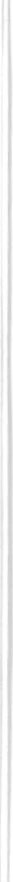 2. Cena za plnění bude hrazena na základě faktury vystavené dodavatelem po podpisu smlouvy. Splatnost daňového dokladu je 30 dnů po jeho doručení zadavateli.3. Zadavatel si vyhrazuje právo vrátit daňový doklad, pokud nebude vystaven v souladu se zákonem č. 235/2004 Sb., o dani z přidané hodnoty, v platném znění. V tomto případě se splatnost daňového dokladu počítá od data doručení opraveného nebo nově vyhotoveného daňového dokladu zadavateli.Čl. V.Závěrečná ustanovení1. Tuto smlouvu lze měnit a doplňovat pouze písemnými dodatky podepsanými oběma smluvními stranami.2. Smlouva nabývá platnosti dnem jejího podpisu oběma smluvními stranami. Smlouva nabývá účinnosti dnem uveřejnění ve smyslu příslušných ustanovení zákona č. 340/2015 Sb. v platném znění.3. Tato smlouva je vyhotovena ve dvou stejnopisech, z nichž každá smluvní strana obdrží po jednom z nich.V Praze, dne							V Praze, dneza zadavatele:							za dodavatele:Technologie hlavního města Prahy, s.s.			Obecní dům, a.s.…………………………………….					…………………………………Tomáš Jílek							Mgr. Vlastimil Ježekpředseda představenstva					předseda představenstva…………………………………….					…………………………………Tomáš Novotný						Mgr. Jan Lacinamístopředseda představenstva				místopředseda představenstva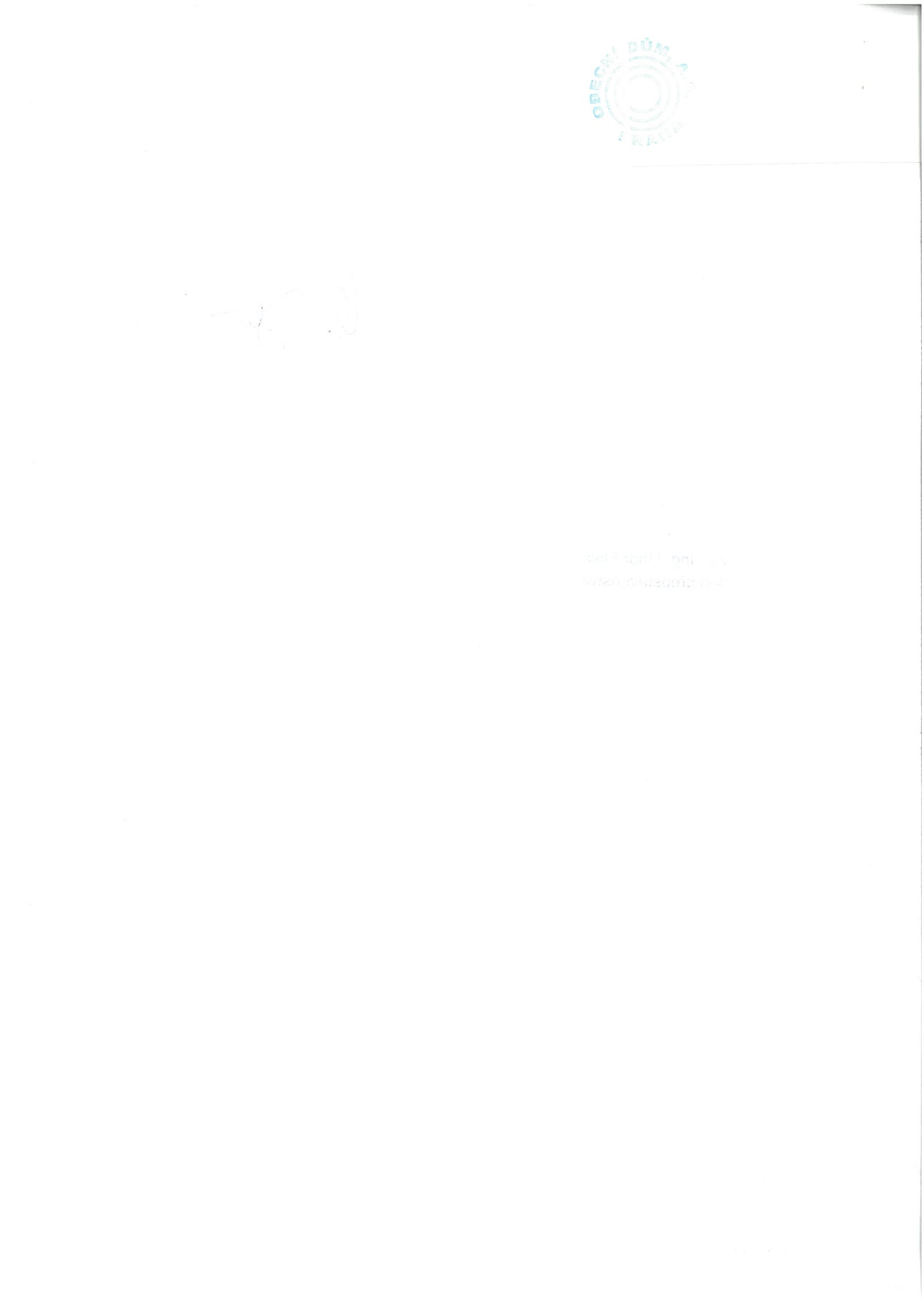 